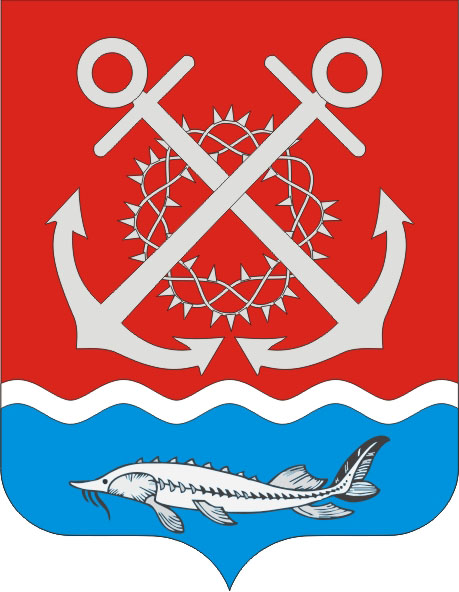 МЕСТНОЕ САМОУПРАВЛЕНИЕАДМИНИСТРАЦИЯ ПОЛЯКОВСКОГО СЕЛЬСКОГО ПОСЕЛЕНИЯНЕКЛИНОВСКОГО РАЙОНА РОСТОВСКОЙ ОБЛАСТИРАСПОРЯЖЕНИЕот 26.12.2023 г. № 108х. Красный ДесантВ соответствии с постановлением Администрации Поляковского сельского поселения от 23.03.2018 № 32 «Об утверждении Порядка разработки, реализации и оценки эффективности муниципальных программ Поляковского сельского поселения»1. Утвердить план реализации муниципальной программы Поляковского сельского поселения «Муниципальная политика» на 2024 год (далее – план реализации) согласно приложению к настоящему распоряжению. 2. Настоящее распоряжение вступает в силу со дня его подписания.3. Контроль за исполнением настоящего распоряжения возложить на ведущего специалиста Администрации Поляковского сельского поселения Сасину Н.И.Глава АдминистрацииПоляковского сельского поселения				    А.Н. Галицкий                                                                                                       								     Приложение к распоряжению администрации Поляковского сельского поселения                                 														    от 26.12.2023 № 108Планреализации муниципальной программы «Муниципальная политика» на 2024 год<1> По строке «Мероприятие» указывается специалист, курирующий данное направление, По строке «Контрольное событие муниципальной программы» указывается руководитель, а также специалист, курирующий данное направление, определенного ответственным исполнителем, соисполнителем. <2> Объем расходов приводится на очередной финансовый год. <3> В целях оптимизации содержания информации в графе 2 допускается использование аббревиатур, например: основное мероприятие 1.1 – ОМ 1.1.Об утверждении плана реализации муниципальной программы Поляковского сельского поселения «Муниципальная политика» на 2024 год№ п/пНомер и наименованиеОтветственный 
 исполнитель, соисполнитель, участник(должность/ФИО) <1>Ожидаемый результат (краткое описание)Плановый 
срок    
реализацииОбъем расходов на 2024 год (тыс. руб.) <2>Объем расходов на 2024 год (тыс. руб.) <2>Объем расходов на 2024 год (тыс. руб.) <2>Объем расходов на 2024 год (тыс. руб.) <2>Объем расходов на 2024 год (тыс. руб.) <2>№ п/пНомер и наименованиеОтветственный 
 исполнитель, соисполнитель, участник(должность/ФИО) <1>Ожидаемый результат (краткое описание)Плановый 
срок    
реализациивсегообластной
   бюджетбюджетсельского поселениявнебюджетные
источники1234567891Подпрограмма 1  Развитие муниципального управления и муниципальной службы в Поляковском сельском поселении, дополнительное профессиональное образование лиц, занятых в системе местного самоуправленияВедущий специалист Администрации Поляковского сельского Н.И. СасинаXX17,0-17,0-1.1Основное мероприятие 1.1. Совершенствование правовой и методической основы муниципальной службыВедущий специалист Администрации Поляковского сельского Н.И. СасинаПовышение эффективности деятельности органов местного самоуправлениявесьпериод4-4-1.2.Основное мероприятие 1.2. Обеспечение дополнительного профессионального образования лиц, замещающих муниципальные должности и муниципальных служащих Ведущий специалист Администрации Поляковского сельского Н.И. СасинаСовершенствование уровня дополнительного профессионального образования лиц, занятых в системе местного самоуправления13,0-13,0-Контрольное событие  программы Участие муниципальных служащих в курсах повышения квалификацииВедущий специалист Администрации Поляковского сельского Н.И. СасинаВ курсах повышения квалификации примут участие не менее 30% муниципальных служащих31.12.2024XXXX2Подпрограмма 2. Диспансеризация муниципальных служащихВедущий специалист Администрации Поляковского сельского Н.И. СасинаХX18,5-18,5-2.1Основное мероприятие 2.1.  Систематическое медицинское наблюдение за здоровьем муниципальных служащихВедущий специалист Администрации Поляковского сельского Н.И. СасинаСоздание основы для сохранения и улучшения физического и духовного здоровья муниципальных служащихвесьпериод18,5-18,5-Контрольное событие программыСоздание условий, влияющих на повышение производительности труда и повышению качества жизни муниципальных служащих, обеспечение условий для их результативной профессиональной служебной деятельностиВедущий специалист Администрации Поляковского сельского Н.И. СасинаРеализация мероприятий программы позволяет повышать уровень профессиональной компетенции муниципальных служащих и вести систематическое наблюдение за их здоровьемХХХХИтого по муниципальной программеВедущий специалист Администрации Поляковского сельского Н.И. СасинаХХ35,5-35,5-